РЕЗЮМЕ 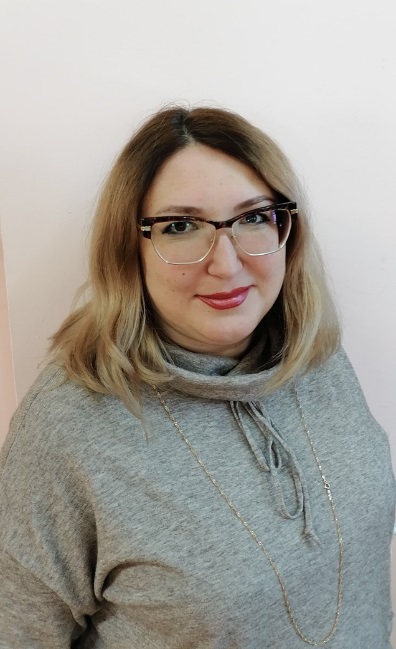 ФИО:  Демидова Ольга ВладимировнаДата рождения (возраст): 11.03.1975 (46 лет)Город: г. ОмскТелефон: 89045825371Эл. почта: demol12@mail.ru Образование1993 – 1997 г.: ФГОУ ВПО ОмГПУ»Специальность: «Учитель английского и немецкого языков»2014 – 2017 г.: ФГБОУ ВО ОмГТУАспирантура по направлению: «Германские языки»2014 – 2017 г.: ФГБОУ ВО СибГУФКНаправление: «Информационно – пропагандистское обеспечение физической культуры и спорта»Профессиональная деятельность1998 – 2012 г. настоящее время: старший преподаватель кафедры иностранных языков, заместитель декана землеустроительного факультета по воспитательной работе ФГБОУ ВПО ОмГАУ.2012 г. – настоящее время:начальник лингвистического центра ФГБОУ ВО Омский ГАУ.Общественная деятельность2002 – 2014 г.: основатель и руководитель волонтерского движения землеустроительного факультета «Глобус»2014 г. – настоящее время: координатор волонтерского центра Омского ГАУ «Глобус»2015 -2016  г. – создала международный  проекта «Ассоциация международной межкультурной коммуникации» в  Университете г. Удине (Италия), в рамках которого было проведено несколько крупных мероприятий, из них:  межкультурный фестиваль «Масленица в Италии», фестиваль Славянской культуры и подготовила команду студентов университета г. Удине для участия в V Европейском фестивале студентов, изучающих русский язык «Друзья, прекрасен наш союз!» в городе Варна (Болгария), где команда из Италии заняла 3 место.2016 г. – настоящее время: организовала Клуб интернациональной дружбы ФГБОУ ВО «Омский ГАУ», ставший продолжением международного проекта «Ассоциация международной межкультурной коммуникации».2018 г. – проект «Детство, опаленное войной», созданный под руководством О. В. Демидовой,  – финалист «Доброволец России – 2018»; 2018 г. – организатор Международного молодежного форума межкультурной коммуникации;2018 г. – организатор диалоговой площадки «Международное волонтёрство с возможностью студенческих обменов»;2019 г. – организатор Дня корейской культуры в ФГБОУ ВО Омский ГАУ;2019 г. – проект «Социальный навигатор», – участник акселерационной программы поддержки и сопровождения проектов Всероссийского конкурса «Доброволец России – 2019»2019 г. – ВЦ «Глобус» Омского ГАУ под руководством О.В. Демидовой победил в областном конкурсе добровольческих инициатив «Дарить добро»; в этом же году О.В. Демидова была эспертом  по международному волонтёрству на окружном форуме «Добро Кузбасса»; 2020 г. – проект «Социальный навигатор», созданный под руководством О. В. Демидовой,   реализован при поддержке грантовых средств федерального агенства по делам молодежи;2020 г. – призёр  Всероссийского конкурса «Доброволец России – 2020»;2020 г. – под руководством О.В. Демидовой разработана и утверждена профессиональная программа повышения квалификации «Содействие развитию добровольчества (волонтёрства) и взаимодействие с социально ориентированными некоммерческими организациями»; 2020 г. – призер регионального этапа Всероссийского конкурса на лучшего работника в сфере государственной молодежной политики;2021 г. – проект «ЭКОПОКОЛЕНИЕ ОМСКОГО ПРИИРТЫШЬЯ», созданный под руководством О.В. Демидовой, получил грантовую поддержку федерального агенства по делам молодежи.Награждена: – памятной медалью Президента Российской Федерации за бескорыстный вклад в организацию Общероссийской акции взаимопомощи «#МыВместе» (2020);– почетным знаком «За вклад в развитие добровольческой (волонтерской) деятельности в Омской области» (2020);– почетной грамотой Министерства по делам молодежи, физической культуры и спорта Омской области, за огромный вклад в реализацию государственной молодежной политики на территории Омской области (2020);– медалью Сергея Иосифовича Манякина за особые заслуги в развитии Омской области (2019);– благодарственным письмом губернатора Омской области (2018, 2020);– благодарственным письмом Министерства по делам молодежи, физической культуры и спорта Омской области (2017);– благодарственным письмом Департамента по делам молодежи, физической культуры и спорта города Омска (2017, 2018)Дополнительное образование2019 г.:– ФГБОУ ДПО «Российская академия кадрового обеспечения агропромышленного комплекса», ПК«Государственное и муниципальное управление»;– ФГБОУ ВО Омский ГАУ, ПК«Вопросы нормативно-правового и организационного обеспечения образования инвалидов и лиц с ограниченными возможностями здоровья в образовательных организациях»;ФГБОУ ВО Омский ГАУ, ПК «Противодействие коррупции в сфере образования».2020 г.:– ФГБОУ ВО Омский ГАУ, ПК «Организация работы образовательных организаций в условиях сохранения рисков распространения COVID-19»;– Федеральный институт повышения квалификации, ПК «Обучение приемам оказания первой медицинской помощи».2021 г.– ИДПО ФГБОУ ВО Омский ГАУ, ПК «Информационно-коммуникационные технологии»;– Фонд поддержки и предпринимательства Омской области, программа «Академия провалов».